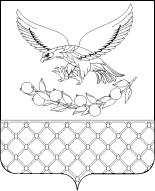 Муниципальное бюджетное общеобразовательное учреждениесредняя общеобразовательная школа № 6 пос. Совхозного муниципального образования Славянский районПРИКАЗот ________________2014 г.                                                                  № _____О проведении в школе акции «Уголовная и административная ответственность несовершеннолетних» На основании приказа управления образования № 304 от 24.02.2014 года «О проведении акции «Уголовная и административная ответственность несовершеннолетних», в целях повышения эффективности работы школы  по предупреждению безнадзорности, беспризорности и правонарушений несовершеннолетних, выявления и устранения причин и условий, способствующих этому, обеспечения защиты прав и законных интересов несовершеннолетних, социально-педагогической реабилитации несовершеннолетних, находящихся в социально-опасном положении, выявлении и пресечения случаев вовлечения несовершеннолетних в совершение преступлений и  антиобщественных действий п р и к а з ы в а ю:1. Провести в школе акцию «Уголовная и административная ответственность несовершеннолетних» в период с 1 марта по 31 марта 2014 года.2. Возложить общее руководство за организацией и проведением Акции на заместителя директора по воспитательной работе Кондра Ю.М..3. Утвердить план  проведения Акции (ПРИЛОЖЕНИЕ № 1).4. Классным руководителям 1-11 классов, Годуновой О.А., социальному педагогу при проведении мероприятий строго ориентироваться на утвержденный план. 5. Кондра Ю.М., заместителю директора по воспитательной работе:1) довести до сведения классных руководителей план проведения Акции в школе; 2) обеспечить освещение Акции в средствах массовой информации и на школьном сайте;3) представить в отдел воспитательной, социально-профилактической работы и дополнительного образования фотоматериалы и отчёт о проведении акции в срок до 5 апреля 2014 года Ж.В. Бурмистровой.5. Контроль за исполнением настоящего приказа возложить на заместителя директора по воспитательной работе Кондра Ю.М.Директор школы                                                                        Т.И. СкрипкаПроект приказа вносит:Заместитель директора по воспитательной работе                                                               Ю.М. КондраС приказом ознакомлены: Годунова О.А.Помыткина Л.О.Клименко Е.А.Полторака С.В.Луканюк О.М.Щетикова М.Л.Ткаченко В.С.Демиденко Л.В.Виловская С.И.Абрамова Е.А.Кондра Ю.М.Бабченко Е.А.Готовко Ю.А.Колядина Е.В.Резниченко А.А.Пронько В.В.Гладышева И.А.Волостникова Н.А.Степанова В.Н.Зуб Л.Ф.Лебедева И.ИПРИЛОЖЕНИЕ № 1К приказу № ________ от _____________ 2014 г.План проведения Акции «Уголовная и административная ответственность несовершеннолетних»№ п/пНазвание мероприятияДатаКлассОтветственныеСовещание при директоре по профилактике безнадзорности, правонарушений и преступлений несовершеннолетних-Кондра Ю.М., заместитель директора по ВРБеседы с учащимися, состоящими на внутришкольном учете1-31.03.20147Годунова О.А., социальный педагогРодительский лекторий «Уберечь детей от беды» с участием зонального инспектора ОПДН ОМВД РФ Шелуха М.В., специалиста социальной защиты населения14.03.2014в 17.301-11Кондра Ю.М., заместитель директора по ВР, Годунова О.А., социальный педагогКруглый стол «Ваше здоровье в ваших руках» с участием зонального инспектора ОПДН ОМВД РФ Шелуха М.В., детского врача-нарколога Кадысевой Е.В.13.03 в 13.008-9Кондра Ю.М., заместитель директора по ВР, Годунова О.А., социальный педагогВыпуск буклетов для родителей:- «Ответственность родителей за совершение правонарушений и преступлений несовершеннолетних»для учащихся:- «Я выбираю ответственность»для педагогов:«Психолого-педагогические основы организации профилактики безнадзорности и правонарушений несовершеннолетних»10.03-17.03.20146-11Годунова О.А., социальный педагогОрганизация тематической выставки в школьной библиотеке «Уголовная и административная ответственность несовершеннолетних»1-31.03.2014-Марченко Е.Е., заведующая библиотекойРейдовые мероприятия в семьи, требующие особого внимания, по выявлению родителей, не исполняющих родительские обязанности1-31.03.2014-Кондра Ю.М., заместитель директора по ВР, Годунова О.А., социальный педагог, кл. руководители 1-11 классовПодворовый обход с целью выявления не обучающихся детей20-31.03.2014-Кондра Ю.М., заместитель директора по ВР, педагоги школы«Юбилейные веселые старты»26.03.20141-4 кл.Россинский И.В., Галов К.П., учителя физической культурыВолейбольный турнир памяти А. Доценко27.03.201410-11 кл.Россинский И.В., Галов К.П., учителя физической культурыРабота спортивного клуба ФСК «Юниор»1-31.03.20145-11 кл.Россинский И.В., Галов К.П., учителя физической культурыРабота военно-патриотического клуба «Юный Жуковец»1-31.03.20145-11 кл.Слюсаренко А.В., преподаватель ОБЖПрофориентационная работа с выпускниками1-31.03.20149-11 кл.Степанова В.Н., зам. директора по УМРРазмещение информации на школьном сайте по профилактике безнадзорности и правонарушений несовершеннолетних1-31.03.2014-Данильченко Ю.Н., учитель информатикиПроведение акции «Сообщи, где торгуют смертью»17-22.037-11 кл.Годунова О.А., социальный педагог, кл. руководители 7-11 классовКонкурс «Мисс школа 2014»5.03.20148-10Кондра Ю.М., заместитель директора по ВР, Марченко Е.Е., заведующая библиотекой«Весенние заклички»1.03.20141-7 кл.Кондра Ю.М., заместитель директора по ВР, Призенко Л.А., учитель музыки, Слюсаренко А.В., преподаватель ОБЖ